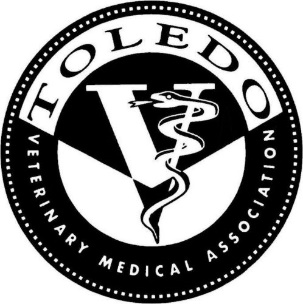 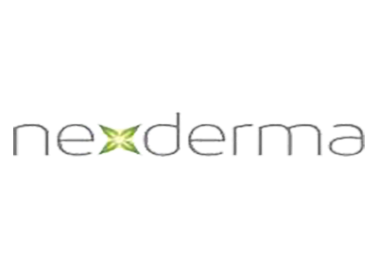                The Toledo Veterinary Medical Association and Nexderma                                 invite you to join us for a dinner meeting on                                               Tuesday October 15th, 2019       “The Treatment of Wounds and Dermatology Issues with                                        Silver and Stem Gel”                   Our Host:  Dana Colbert, Executive Director of Nexderma                   Location:   Souk Mediterranean Kitchen                                       139 South Huron Toledo, Ohio 43609	        Time:         6:30 registration / 7:00 Dinner and PresentationPlease RSVP to Jeffrey Serve’, Director of Business Development, Nexderma             at either 419-509-2242 or by email at Jeffs@nexderma.comJoin us for a menu of Mediterranean dishes along with old world Italian Cuisine